Title of the Thesis (Font: Times New Roman, Size: 18)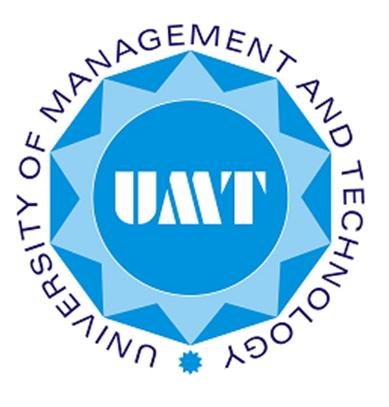 Name of the Student ID No. Degree TitleA thesis submitted in partial fulfillment of the requirements for the degree of PhD in English Literature Department of English and Literary StudiesInstitute of Liberal ArtsUniversity of Management and Technology, LahoreYearDeclaration FormAbstract (with key words)DedicationAcknowledgementsTable of ContentsList of Tables (if any)List of Figures (if any)